О проведении августовской конференции.  Кафедра начальной школы30 августа 2023 года в городе Дальнереченске прошла августовская конференция. Кафедра начальных классов работала по теме: «Новое в образовании: педагогическая лаборатория в начальной школе». На конференции изучили следующие вопросы: вопросы: «Обновлённый ФГОС НОО работает на качество и результат»,  Ковалёва Т. А. завуч начальных классов  МБОУ «СОШ № 3»; «Результат всероссийских проверочных работ как инструмент проектирования», Баженова Е.А.,молодой специалист  МБОУ «Лицей» «Формирование логических и исследовательских действий как основы школьной успешности», Алифанова Л.Г., учитель МБОУ «СОШ № 2» «Составление рабочих программ в конструкторе», Недоводиева Г.В., учитель МБОУ «СОШ № 2». Учителя Мелкомукова  В.В., Лескова О.В., Калимуллина Г.Б., Колесникова С.С. и Шенкаренко Е. В. , которые уже работали по новому ФГОС, поделились своими наработками.  Выступление вызвало живой отклик педагогов, которые задали  интересующие вопросы. Актуальность конференции обусловлена стремлением объединить, воодушевить педагогов на работу в новых изменяющихся условиях.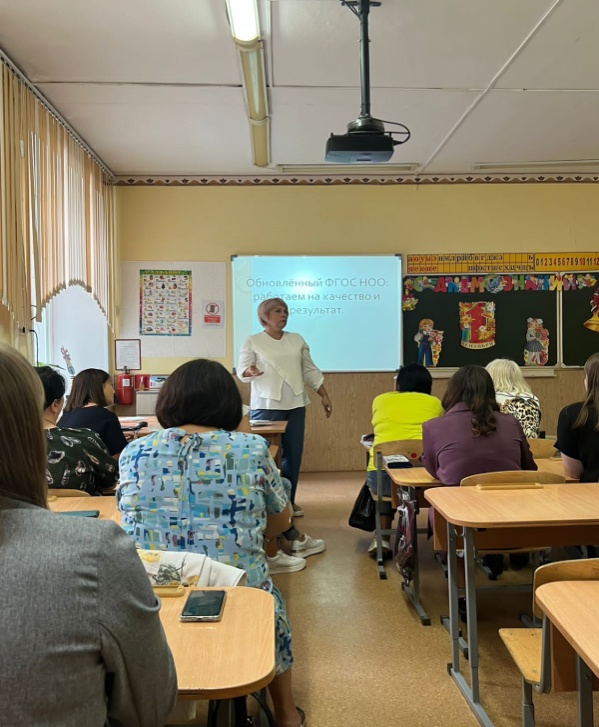 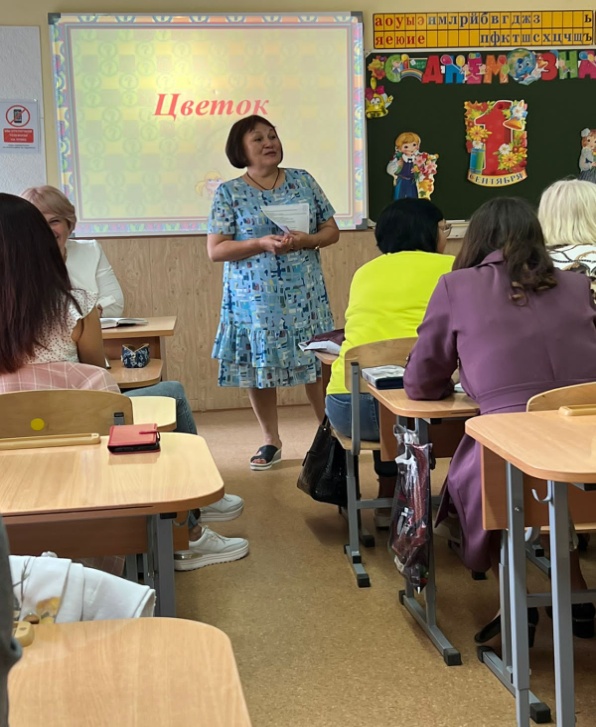  Круглый стол. Кафедра начальной школы13.10.2023 года в городе Дальнереченском городском округе прошёл круглый стол (в очной форме) руководителей методических объединений учителей начальных классов   Тема круглого стола: «Проблемы и пути решения проблем». При проведении круглого стола обсудили вопросы по формированию функциональной грамотности: «Функциональная грамотность обучающихся», учитель МБОУ СОШ 2, Кустова Г.С., «Виды функциональной грамотности обучающихся формируемых на уроке» рассказала учитель МБОУ «СОШ № 5» Шевченко О. А.,  «Формирование  и оценка функциональной грамотности обучающихся»,  Данченко С. Г. из МБОУ «СОШ № 3».  Тему для обсуждения «Анализ современного урока» предложила молодой специалист МБОУ «Лицей» Семененко Н. К.О переходе на новую организацию процедуры аттестации учителей в соответствии с обновлённым порядком и  разъяснения по данному вопросу  дала  руководитель ГМО Недоводиева Г. В. Круглый стол способствовал развитию взаимодействия всех школ города.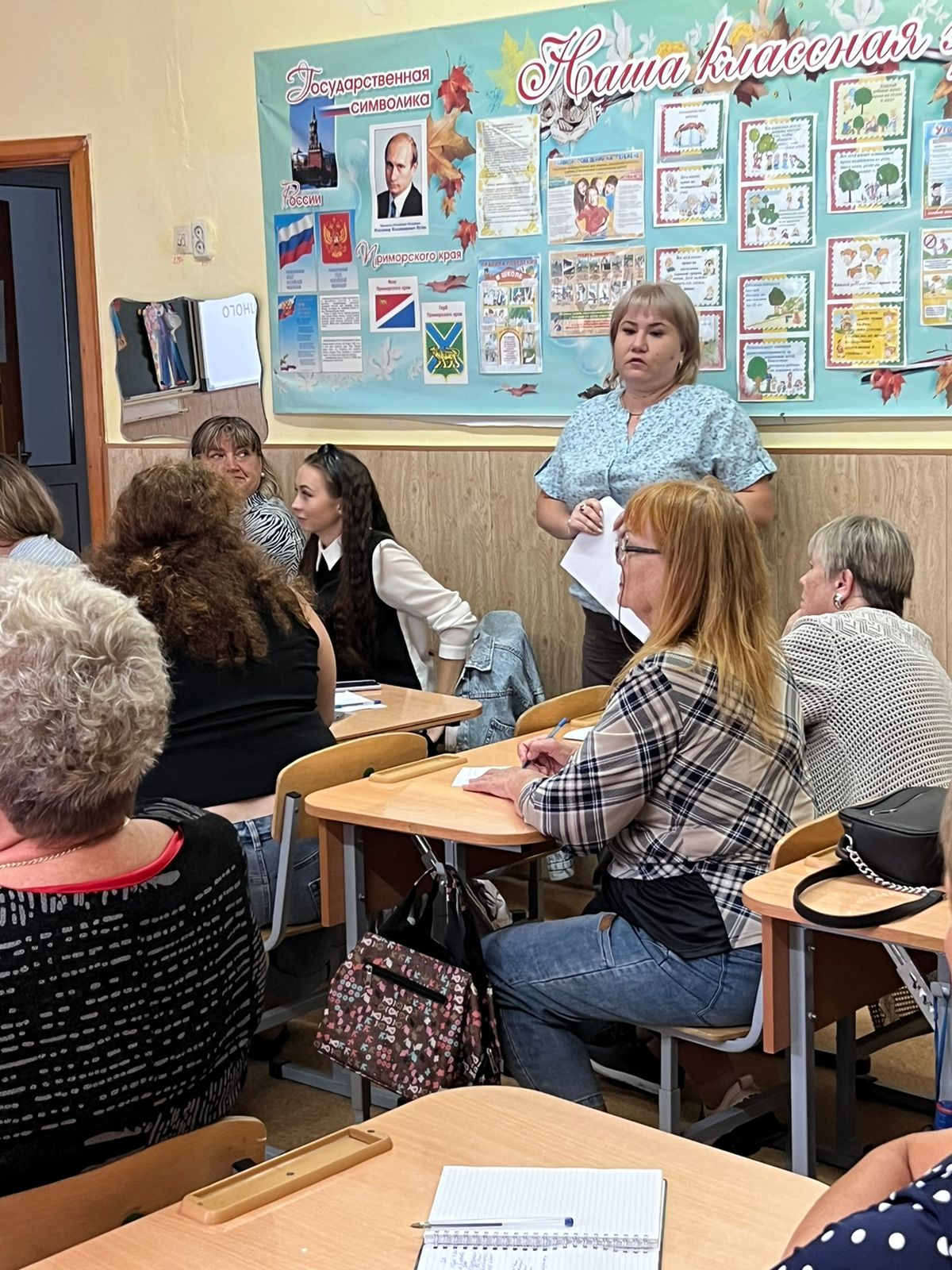 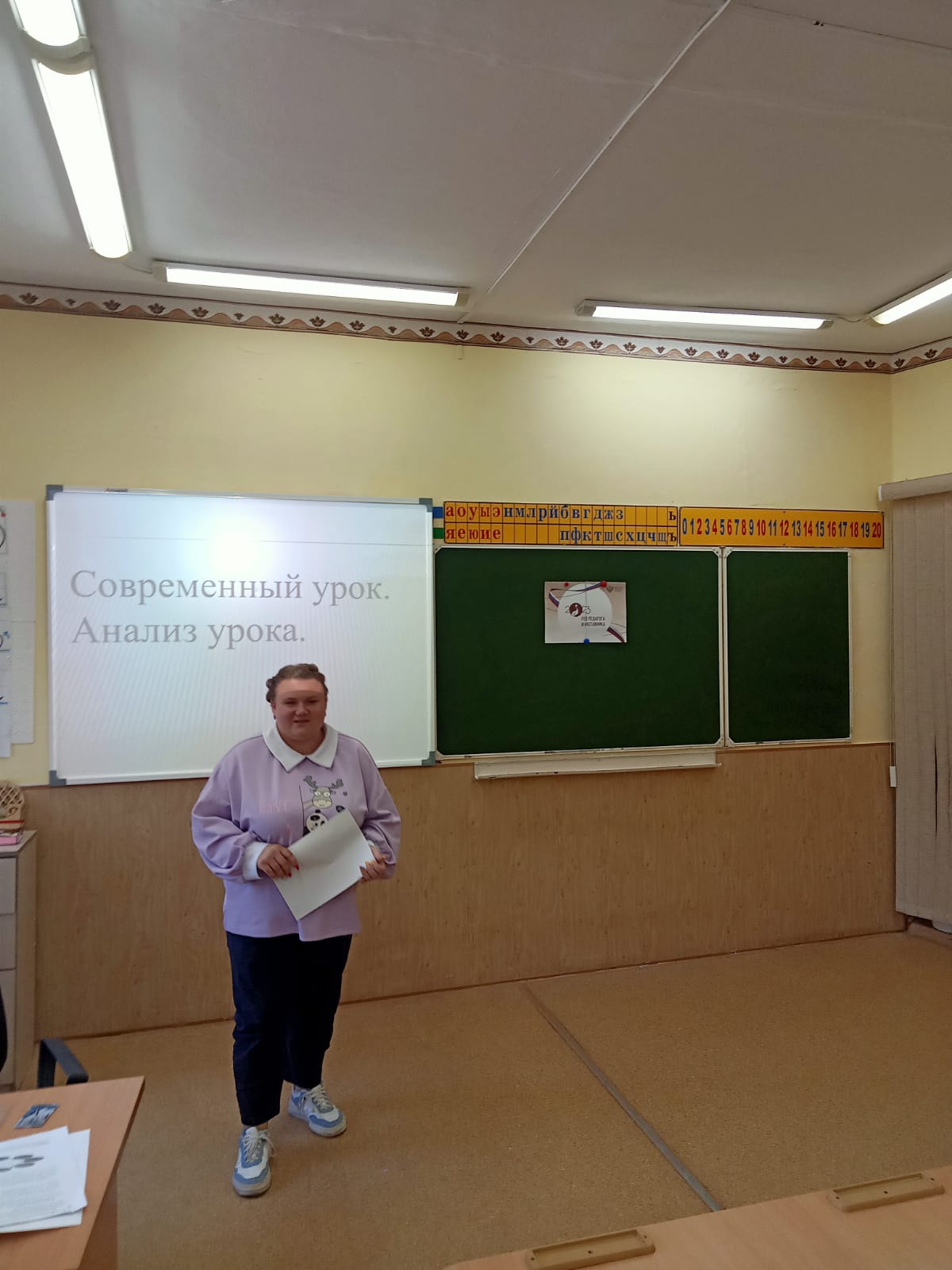 